Sotero del Rio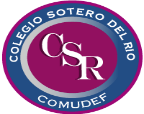 Evaluación Historia 3° Año BásicoI.- Lee atentamente y encierra con un círculo la alternativa correcta. 2 ptos c/u II.- Observa la siguiente imagen y responde la siguiente pregunta:¿Qué sucedería si los niños no cumplen con sus Deberes en el hogar? ( 3 ptos )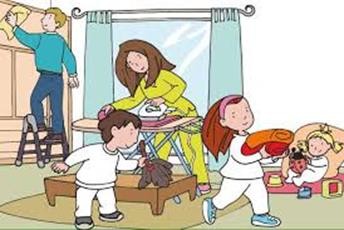 III.- Marca con una cruz, las acciones que realiza un niño que cumple con sus       Deberes Escolares. 1 pto. c/u 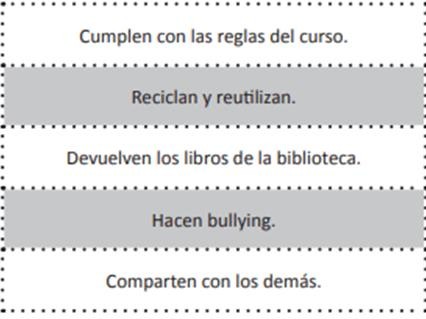 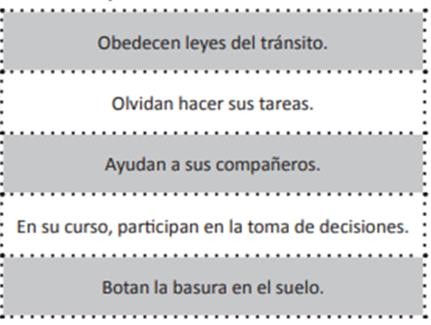 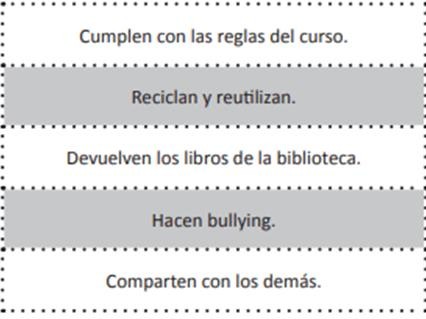 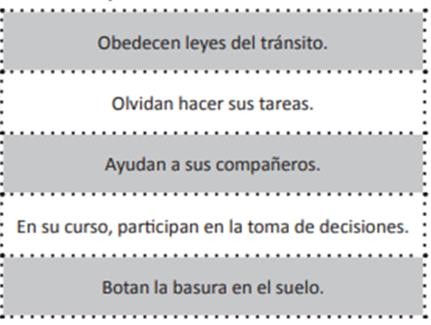 Fecha:Puntaje:NOTA :OA16: Asumir sus deberes y responsabilidades como estudiante y en situaciones de la vida cotidiana, como cumplir con sus deberes escolares, colaborar en el orden y en la limpieza de los espacios que comparte con su familia, escuela y comunidad, cuidar sus pertenencias y las de los demás.OA16: Asumir sus deberes y responsabilidades como estudiante y en situaciones de la vida cotidiana, como cumplir con sus deberes escolares, colaborar en el orden y en la limpieza de los espacios que comparte con su familia, escuela y comunidad, cuidar sus pertenencias y las de los demás.OA16: Asumir sus deberes y responsabilidades como estudiante y en situaciones de la vida cotidiana, como cumplir con sus deberes escolares, colaborar en el orden y en la limpieza de los espacios que comparte con su familia, escuela y comunidad, cuidar sus pertenencias y las de los demás.1.- Un Deber Escolar es:Recoger los juguetes.Ordenar mi ropa.Hacer mis tareas.Ayudar a mi madre en la casa.2.- ¿Qué es un Deber?Un derecho que debemos exigir.Una responsabilidad que se debe cumplir.Un cuento que debemos oír.Algo que solo cumplen los adultos.3.- El Derecho que se relaciona con    cumplir las tareas escolares es:Derecho a la salud.Derecho a la educaciónDerecho a la nacionalidad.Derecho a un nombre y familia.4.- ¿Cuál de estos es un Deber?Todos los niños deben tener una nacionalidad.Todos los niños deben ayudar en las tareas del hogar.Todos los niños deben tener una familia.Todos los niños deben tener un lugar donde jugar.5.- Recoger la ropa y ayudar a limpiar el patio corresponde a:Un DerechoUn DeberUna diversión.Un castigo.6.- Nacer en un país y tener      nacionalidad es:Un DerechoUn DeberParticipación ciudadanaUna actividad.7.- Para cumplir de buena manera los Deberes debemos:Ser generosos.Tener conocimiento de ellos.Tener una mala actitud.Hacer lo que nos gusta.8.- Dibuja El Derecho a la Recreación.9.- ¿Cuál es el Derecho que       representa la imagen?No ser discriminado.No realizar trabajos pesados.Recibir atención y cuidado.Recibir cariño y de la familia.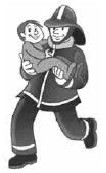 10.- Los niños del 5° año de un colegio asisten con su profesora al registro civil, para sacar carné de identidad.¿Con cuál Derecho del niño se relaciona?Derecho a recibir educación.Derecho a recibir amor y cariño.Derecho a tener un nombre.Derecho a no ser discriminado.